ЗДРУЖЕНИЕ НА ПРАВНИЦИ  НА РЕПУБЛИКА МАКЕДОНИЈА	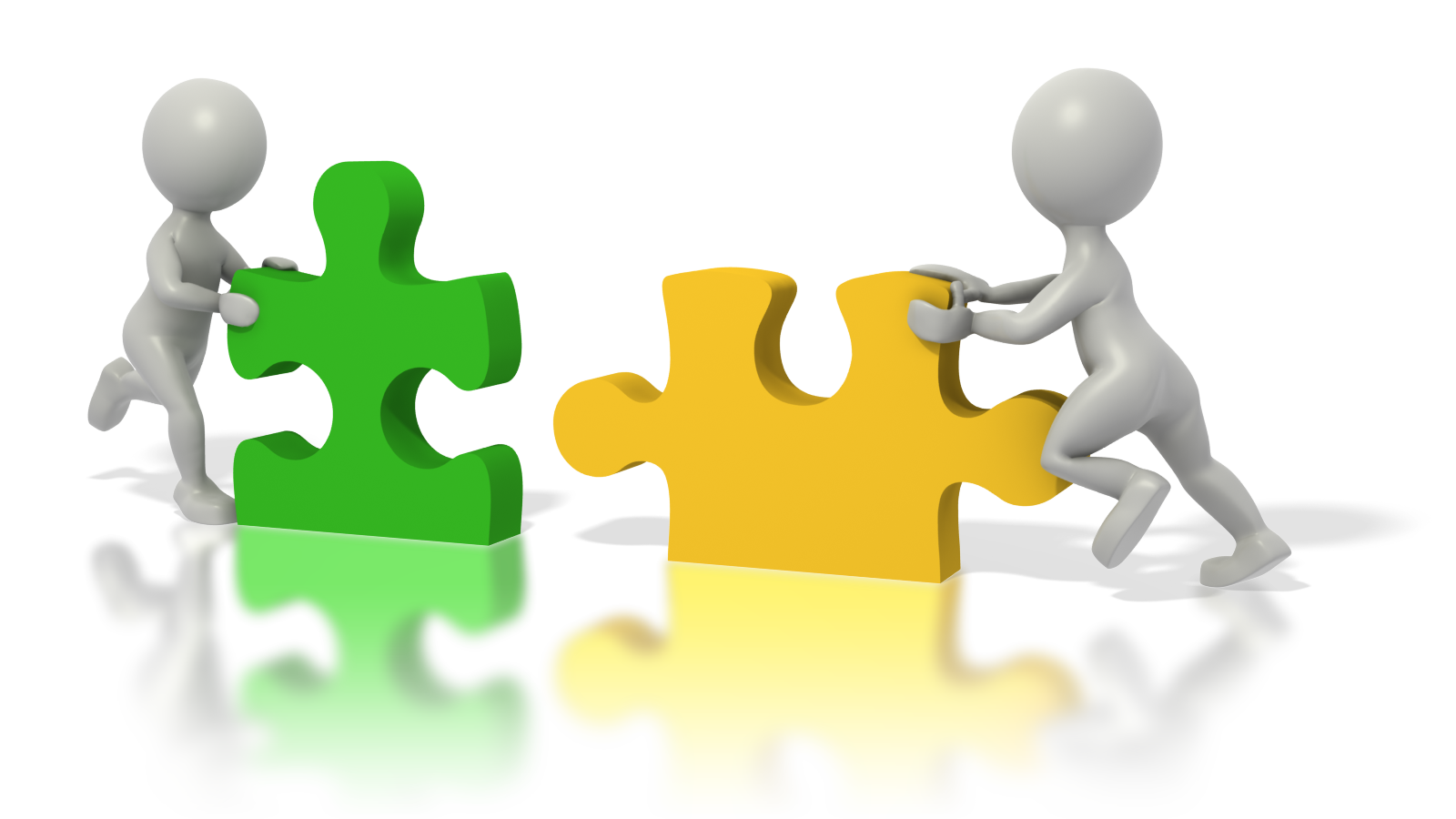 MACEDONIAN LAWYERS ASSOCIATION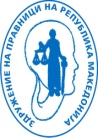 		ПРИЈАВА ЗА УЧЕСТВО НА СОВЕТУВАЊЕна тема:„ Насоки за примена на измената на Законот за јавни набавки (Сл.весник бр.78/15 од 13.5.2015) за надминување на проблемите во практиката поврзани со добивањето на согласности од Советот“ 2.6.2015 год., х. Холидеј Ин, 9,30 часот*Задолжително пријавување до 1.6.2015 до 12 часот. По исклучок, Вашето учество можете да го пријавите непосредно пред одржувањето на настанот.Со доставување на пријавата на e-mail: mla@mla.org.mk  или факс 02/ 31 31 0841. Име и презиме:2. Контакт телефон:3. Е-mail адреса:4. Назив на друштвото/институцијата:5. Одбележете со црвено на која од подолу наведените категории припаѓате:ПОПУСТИ!!!!!!!!!!!Посебна можност за првопријавените 10 членови на Здружението да земат учество на ова советување без надоместок!Посебна можност за учесниците на 72-ра Средба на правници да земат учество на ова советување без надоместок!За секој пријавен трет учесник од иста организација предвиден е попуст од 10%За секој пријавен четврт учесник од иста организација предвиден е попуст од 20% Напомена: Цените се со пресметан  ДДВПлаќањето се врши однапред, исклучиво вирмански до 1.6.2015 на жиро-сметка на Здружението бр. 250-0000000259-13, даночен број: 4030991191047, депонент: Шпаркасе банка Македонија АД Скопје. Во целна дознака Ве молиме наведете го бројот на (про)фактурата по која го вршите плаќањето или нека стои СЈН1. Ве молиме одбележете дали надоместокот ќе го платите лично или ќе го покрие друштвото/институцијата во која работитеЛичноб)   Институцијата/Друштвото* Ве молиме наведете ги податоците како да гласи фактуратаПОДАТОЦИ ЗА УЧЕСНИКОТКатегоријаНадоместокЧленови на Здружението2000 ден.Претплатници на Правник2000 ден.Постдипломци и невработени 1500 ден.Ниту една од погоренаведените категории3000 ден.ПОДАТОЦИ КОИ ЌЕ БИДАТ СОДРЖАНИ ВО ФАКТУРАТА